   MADONAS NOVADA PAŠVALDĪBA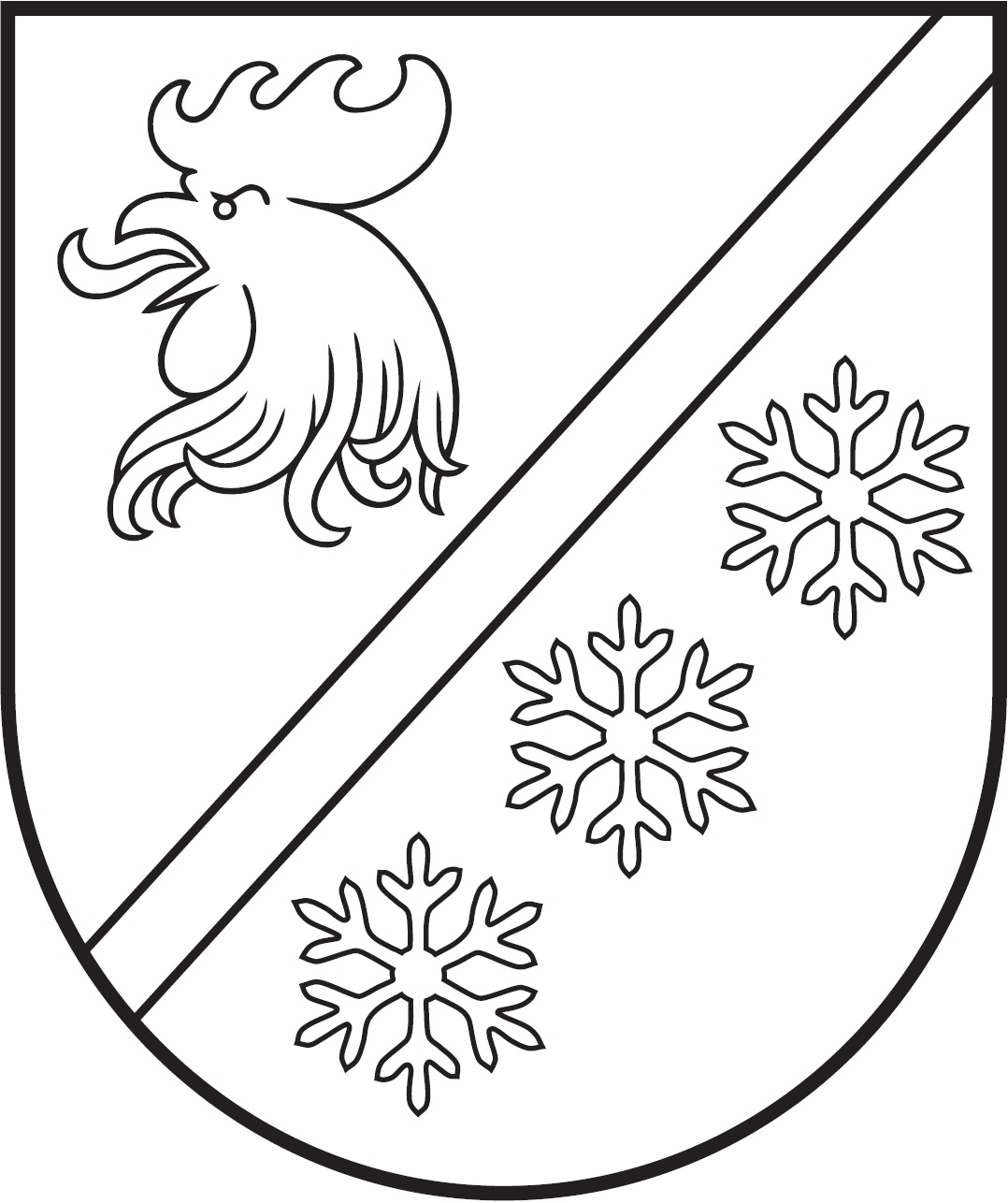 Reģ. Nr. 90000054572Saieta laukums 1, Madona, Madonas novads, LV-4801 t. 64860090, e-pasts: pasts@madona.lv MADONAS NOVADA PAŠVALDĪBAS DOMES 
SOCIĀLO UN VESELĪBAS JAUTĀJUMU KOMITEJAS SĒDES PROTOKOLS Nr. 2Madonā2024. gada 14. februārīSēde sasaukta plkst. 14.00Sēdi atklāj plkst. 13.50Sēde notiek attālināti videokonferences platformā ZOOM.Sēdē tika veiks audioieraksts. Sēdi vada: sociālo un veselības jautājumu komitejas priekšsēdētājs Andris Sakne. Protokolē: lietvede Aina Pidika.Sēdē piedalās deputāti: Aivis Masaļskis, Zigfrīds Gora, Kaspars Udrass, Vita Robalte, Aigars Šķēls. Artūrs Čačka, Rūdolfs Preiss.Sēdē nepiedalās deputāti: Gatis TeilisSēdē piedalās:Administrācijas darbinieki: Liene Ankrava – finanšu nodaļas vadītāja, Artūrs Leimanis – informācijas tehnoloģiju speciālists, Sarmīte Melle – juriste, Inese Solozemniece – Projektu ieviešanas nodaļas vadītājas vietniecePagastu un apvienību pārvalžu vadītāji: Elita Ūdre, Artūrs Portnovs, Ilona Zalāne, Edgars Lācis, Tālis SalenieksIestāžu vadītāji un darbinieki: Ilze Kanča – Madonas novada Sociālā dienesta sociālo pakalpojumu nodaļas vadītāja, Biruta Radžēle – Madonas novada Sociālā dienesta Sociālās palīdzības nodaļas vadītāja, Ilze Fārneste – Sociālā dienesta vadītāja, J. Kočāne – Lubānas SAC vadītāja, B. Žuka – Cesvaines un Dzelzavas SAC vadītāja, D. Zeile – Mārcienas SAC vadītāja, T. Kriškāne – Ļaudonas SAC vadītāja, Jana Bukovska – Ērgļu SAC vadītājaSēdes vadītājs Andris Sakne iepazīstina ar Madonas novada pašvaldības domes Sociālo un veselības jautājumu komitejas sēdes darba kārtību.DARBA KĀRTĪBA:0. Par darba kārtībuZIŅO: Andris Sakne 1. Par saistošo noteikumu “Par saistošo noteikumu atzīšanu par spēku zaudējušiem” izdošanuZIŅO: Sarmīte Melle 2. Par maksas noteikšanu pakalpojumam – ilgstoša sociālā aprūpe un sociālā rehabilitācija institūcijās pilngadīgām personām – pašvaldības pansionātos vai sociālās aprūpes centrosZIŅO: Liene Ankrava 3. Par maksas noteikšanu pakalpojumam – īslaicīga sociālā aprūpe (sociālā gulta) institūcijā pilngadīgām personām – Cesvaines un Dzelzavas sociālās aprūpes centrāZIŅO: Liene Ankrava 4. Par grozījumiem Madonas novada Sociālā dienesta nolikumāZIŅO: Sarmīte Melle 5. Par Cesvaines un Dzelzavas sociālā aprūpes centra Cesvaines struktūrvienības likvidēšanu projekta “Jauna ģimeniskai videi pietuvināta aprūpes pakalpojuma izveide pensijas vecuma personām Madonas novadā” īstenošanas laikāZIŅO: Inese Solozemniece0. Par darba kārtībuZIŅO: Andris Sakne Sēdes vadītājs aicina balsot par sēdes darba kārtību.Atklāti balsojot: ar 8 balsīm "Par" (Aigars Šķēls, Aivis Masaļskis, Andris Sakne, Artūrs Čačka, Kaspars Udrass, Rūdolfs Preiss, Vita Robalte, Zigfrīds Gora), "Pret" – nav, "Atturas" – nav, "Nepiedalās" – nav, Madonas novada pašvaldības domes sociālo un veselības jautājumu komiteja NOLEMJ:Apstiprināt 2024. gada 14. februāra Madonas novada pašvaldības domes Sociālo un veselības jautājumu komitejas sēdes darba kārtību.1. Par saistošo noteikumu “Par saistošo noteikumu atzīšanu par spēku zaudējušiem” izdošanuZIŅO: Sarmīte MelleSAGATAVOTĀJS: Sarmīte MelleSēdes vadītājs aicina balsot par lēmuma projektu.Atklāti balsojot: ar 8 balsīm "Par" (Aigars Šķēls, Aivis Masaļskis, Andris Sakne, Artūrs Čačka, Kaspars Udrass, Rūdolfs Preiss, Vita Robalte, Zigfrīds Gora), "Pret" – nav, "Atturas" – nav, "Nepiedalās" – nav, Madonas novada pašvaldības domes sociālo un veselības jautājumu komiteja NOLEMJ:Atbalstīt lēmuma projektu un virzīt izskatīšanai uz Madonas novada pašvaldības domes sēdi.Lēmuma projekts:Madonas novadā spēkā ir Madonas novada pašvaldības 2021. gada 16. novembra saistošie noteikumi Nr. 15 “Pabalsts krīzes situācijā saistībā ar Covid-19 izplatību” (turpmāk – saistošie noteikumi Nr. 15). Saistošo noteikumu Nr. 15 izdošanas tiesiskais pamats ir Sociālo pakalpojumu un sociālās palīdzības likuma 36. panta sestā daļa un Pārejas noteikumu 37.2 punkta 1. apakšpunkts un Covid-19 infekcijas izplatības pārvaldības likuma 24. panta otrā daļa. Covid-19 infekcijas izplatības pārvaldības likums zaudējis spēku 2024. gada 1.janvārī, līdz ar to spēku zaudē lielākā daļa no Saistošo noteikumu Nr.15 tiesību normām atbilstoši Oficiālo publikāciju un tiesiskās informācijas likuma 9.panta piektās daļas nosacījumam, ja spēku zaudē normatīvā akta izdošanas tiesiskais pamats (augstāka juridiska spēka tiesību norma, uz kuras pamata izdots cits normatīvais akts), tad spēku zaudē arī uz šā pamata izdotais normatīvais akts vai tā daļa. Saistošo noteikumu daļa par krīzes pabalsta saistību ar Covid-19 izplatību vairs nav spēkā. Tā kā pašvaldība 2023. gada 29.jūnijā izdevusi saistošos noteikumus Nr.11 “Papildu sociālās palīdzības pabalsti Madonas novadā”, kuros noteikts pabalsta krīzes situācijā apmērs, piešķiršanas un izmaksas kārtība, citi saistošie noteikumi attiecībā uz konkrētu saslimšanu, kas rada krīzes situāciju nav nepieciešami.Saistošos noteikumus tāpat kā Ministru kabineta noteikumus par spēku zaudējušiem atzīst ar atsevišķiem saistošajiem noteikumiem vai ar citu noteikumu noslēguma jautājumu. Šajā gadījumā jāizdod saistošie noteikumi “Par saistošo noteikumu atzīšanu par spēku zaudējušiem”.Sabiedrības viedokļa noskaidrošana atspoguļota saistošo noteikumu projektam pievienotajā paskaidrojuma rakstā.Pašvaldību likuma 47. panta pirmajā daļā paredzēts, ka saistošos noteikumus un to paskaidrojuma rakstu izsludina, tos publicējot oficiālajā izdevumā "Latvijas Vēstnesis". Saistošie noteikumi stājas spēkā nākamajā dienā pēc to izsludināšanas, ja šajos noteikumos nav noteikts cits to spēkā stāšanās termiņš. Pašvaldība saistošos noteikumus un to paskaidrojuma rakstu nosūta izsludināšanai oficiālajā izdevumā "Latvijas Vēstnesis" triju darbdienu laikā pēc šo dokumentu parakstīšanas.Pamatojoties uz Pašvaldību likuma 47. panta pirmo daļu, atklāti balsojot: PAR - ___, PRET - ___, ATTURAS - ___, Madonas novada pašvaldības dome NOLEMJ:1.	Izdot Madonas novada pašvaldības saistošos noteikumus Nr.__ “Par saistošo noteikumu atzīšanu par spēku zaudējušiem” un to paskaidrojuma rakstu.2.	Uzdot Lietvedības nodaļai nosūtīt saistošos noteikumus un to paskaidrojuma rakstu izsludināšanai oficiālajam izdevumam “Latvijas Vēstnesis” un pēc tam Madonas novada Centrālās administrācijas Attīstības nodaļai publicēšanai pašvaldības tīmekļvietnē www.madona.lv. 3.	Kontroli par lēmuma izpildi veikt Madonas novada pašvaldības izpilddirektoram.Pielikumā: Saistošie noteikumi un to paskaidrojuma raksts.2. Par maksas noteikšanu pakalpojumam – ilgstoša sociālā aprūpe un sociālā rehabilitācija institūcijās pilngadīgām personām – pašvaldības pansionātos vai sociālās aprūpes centrosZIŅO: Liene AnkravaSAGATAVOTĀJS: Liene AnkravaDebatēs piedalās: A. Sakne, V. Robalte, T. Kriškāne, A. Šķēls, L. Ankrava, I. Fārneste, A. Portnovs, B. Žuka, J. Kočāne, T. Salenieks, Z. Gora, J. Bukovska, E. ŪdreSēdes vadītājs aicina balsot par lēmuma projektu.Atklāti balsojot: ar 8 balsīm "Par" (Aigars Šķēls, Aivis Masaļskis, Andris Sakne, Artūrs Čačka, Kaspars Udrass, Rūdolfs Preiss, Vita Robalte, Zigfrīds Gora), "Pret" – nav, "Atturas" – nav, "Nepiedalās" – nav, Madonas novada pašvaldības domes sociālo un veselības jautājumu komiteja NOLEMJ:Atbalstīt lēmuma projektu un virzīt izskatīšanai uz Finanšu un attīstības komitejas sēdi.Lēmuma projekts:Saskaņā ar “Pašvaldību likumu”  10. panta 1. punktu “Dome ir tiesīga izlemt ikvienu pašvaldības kompetences jautājumu” 2.2. d “citiem pašvaldības sniegtajiem pakalpojumiem” punktu dome var izskatīt jebkuru jautājumu, kas ir attiecīgās pašvaldības pārziņā, turklāt tikai dome var noteikt, maksu par pakalpojumiem. Madonas novada pašvaldības 2021. gada 25. novembra saistošo noteikumu Nr. 19 “Par sociālajiem pakalpojumiem Madonas novadā” (turpmāk – Saistošie noteikumi) 104. punktā noteikts, ka ilgstoša sociālā aprūpe un sociālā rehabilitācija institūcijā pilngadīgām personām (turpmāk – Pakalpojums)  ir pakalpojums, kas nodrošina pilnu aprūpi un sociālo rehabilitāciju personai, kura vecuma vai veselības stāvokļa dēļ nespēj sevi aprūpēt, ja personai nepieciešamo pakalpojumu apjoms pārsniedz aprūpes mājās noteikto pakalpojumu apjomu, Saistošo noteikumu 111. punktā paredzēts, ka maksa par Pakalpojumu tiek noteikta saskaņā ar pašvaldības domes lēmumu. Ministru kabineta 2003. gada 27. maija noteikumu Nr. 275 "Sociālās aprūpes un sociālās rehabilitācijas pakalpojumu samaksas kārtība un kārtība, kādā pakalpojuma izmaksas tiek segtas no pašvaldības budžeta" 6. punktā paredzēts, ka pašvaldība atbilstoši finansiālajām iespējām var noteikt klientam citu (labvēlīgāku) samaksas kārtību par pakalpojumu. Šis nosacījums ņemts vērā, nosakot maksu par Pakalpojumu Madonas novada pašvaldības iedzīvotājiem, tas ir, Madonas novada pašvaldības iedzīvotājiem, kuriem nepieciešams 1.–3. aprūpes līmenis, maksai par Pakalpojumu noteikta atlaide 100 euro mēnesī, bet Madonas novada pašvaldības iedzīvotājiem, kuriem nepieciešams 4. aprūpes līmenis, maksai par Pakalpojumu noteikta atlaide 50 euro mēnesī, noteikto atlaidi apmaksā pašvaldība no pašvaldības budžeta līdzekļiem. Finanšu nodaļa ir veikusi aprēķinu katra novadā esošā pansionāta vai sociālās aprūpes centra faktiskajām uzturēšanas un klientu izmitināšanas izmaksām. Izmaksas palielinājušās saistībā ar minimālās un vispārējās algas pieaugumu, preču un pakalpojumu sadārdzinājumu un jaunu štata vietu izveidošanu.Pamatojoties uz likuma “Pašvaldību likums” 10. panta pirmās daļa 2.2. d  punktu, atklāti balsojot: PAR - ___, PRET - ___, ATTURAS - ___, Madonas novada pašvaldības dome NOLEMJ:Apstiprināt Madonas novada pašvaldības ilgstošas sociālās aprūpes un sociālā rehabilitācija institūcijās pilngadīgām personām – pašvaldības pansionātos vai sociālās aprūpes centros maksu vienai personai diennaktī: (informāciju skat. pievienotajā failā);Lēmums stājas spēkā ar 2024. gada 1. aprīli;Pansionātu un sociālo aprūpes centru vadītājiem noslēgtajos līgumos noteiktajā kārtībā brīdināt klientus par pakalpojuma maksas izmaiņām un izdarīt grozījumus līgumos.3. Par maksas noteikšanu pakalpojumam – īslaicīga sociālā aprūpe (sociālā gulta) institūcijā pilngadīgām personām – Cesvaines un Dzelzavas sociālās aprūpes centrāZIŅO: Liene AnkravaSAGATAVOTĀJS: Liene Ankrava Sēdes vadītājs aicina balsot par lēmuma projektu.Atklāti balsojot: ar 8 balsīm "Par" (Aigars Šķēls, Aivis Masaļskis, Andris Sakne, Artūrs Čačka, Kaspars Udrass, Rūdolfs Preiss, Vita Robalte, Zigfrīds Gora), "Pret" – nav, "Atturas" – nav, Madonas novada pašvaldības domes sociālo un veselības jautājumu komiteja NOLEMJ:Atbalstīt lēmuma projektu un virzīt izskatīšanai uz Finanšu un attīstības komitejas sēdi.Lēmuma projekts:Saskaņā ar “Pašvaldību likumu”  10. panta 1. punktu “Dome ir tiesīga izlemt ikvienu pašvaldības kompetences jautājumu” 2.2. d “citiem pašvaldības sniegtajiem pakalpojumiem” punktu dome var izskatīt jebkuru jautājumu, kas ir attiecīgās pašvaldības pārziņā, turklāt tikai dome var noteikt, maksu par pakalpojumiem. Madonas novada pašvaldības 2021. gada 25. novembra saistošo noteikumu Nr. 19 “Par sociālajiem pakalpojumiem Madonas novadā” (turpmāk – Saistošie noteikumi) 104. punktā noteikts, ka ilgstoša sociālā aprūpe un sociālā rehabilitācija institūcijā pilngadīgām personām (turpmāk – Pakalpojums)  ir pakalpojums, kas nodrošina pilnu aprūpi un sociālo rehabilitāciju personai, kura vecuma vai veselības stāvokļa dēļ nespēj sevi aprūpēt, ja personai nepieciešamo pakalpojumu apjoms pārsniedz aprūpes mājās noteikto pakalpojumu apjomu, Saistošo noteikumu 111. punktā paredzēts, ka maksa par Pakalpojumu tiek noteikta saskaņā ar pašvaldības domes lēmumu. Ministru kabineta 2003. gada 27. maija noteikumu Nr. 275 "Sociālās aprūpes un sociālās rehabilitācijas pakalpojumu samaksas kārtība un kārtība, kādā pakalpojuma izmaksas tiek segtas no pašvaldības budžeta" 6. punktā paredzēts, ka pašvaldība atbilstoši finansiālajām iespējām var noteikt klientam citu (labvēlīgāku) samaksas kārtību par pakalpojumu. Šis nosacījums ņemts vērā, nosakot maksu par Pakalpojumu Madonas novada pašvaldības iedzīvotājiem, tas ir, Madonas novada pašvaldības iedzīvotājiem, kuriem nepieciešams 1.–3. aprūpes līmenis, maksai par Pakalpojumu noteikta atlaide 100 euro mēnesī, bet Madonas novada pašvaldības iedzīvotājiem, kuriem nepieciešams 4. aprūpes līmenis, maksai par Pakalpojumu noteikta atlaide 50 euro mēnesī, noteikto atlaidi apmaksā pašvaldība no pašvaldības budžeta līdzekļiem. Finanšu nodaļa ir veikusi aprēķinu īslaicīga sociālā aprūpe (sociālā gulta) institūcijā pilngadīgām personām – Cesvaines un Dzelzavas sociālās aprūpes centra faktiskajām uzturēšanas un klientu izmitināšanas izmaksām. Izmaksas palielinājušās saistībā ar minimālās un vispārējās algas pieaugumu, preču un pakalpojumu sadārdzinājumu.Pamatojoties uz likuma “Pašvaldību likums” 10. panta pirmās daļa 2.2. d  punktu, atklāti balsojot: PAR - ___, PRET - ___, ATTURAS - ___, Madonas novada pašvaldības dome NOLEMJ:1. Apstiprināt Madonas novada pašvaldības īslaicīga sociālā aprūpe (sociālā gulta) institūcijā pilngadīgām personām – Cesvaines un Dzelzavas sociālās aprūpes centra maksu vienai personai diennaktī. EUR 29,26 diennaktī Madonas novada iedzīvotājiem ar 1.–3. aprūpes līmeni, EUR 30,90 diennaktī Madonas novada iedzīvotājiem ar 4. aprūpes līmeni un EUR 32,55 diennaktī citu novadu iedzīvotājiem.2. Lēmums stājas spēkā ar 2024. gada 1. aprīli.3. Pansionātu un sociālo aprūpes centru vadītājiem noslēgtajos līgumos noteiktajā kārtībā brīdināt klientus par pakalpojuma maksas izmaiņām un izdarīt grozījumus līgumos.4. Par grozījumiem Madonas novada Sociālā dienesta nolikumāZIŅO: Sarmīte MelleSAGATAVOTĀJS: Sarmīte MelleSēdes vadītājs aicina balsot par lēmuma projektu.Atklāti balsojot: ar 8 balsīm "Par" (Aigars Šķēls, Aivis Masaļskis, Andris Sakne, Artūrs Čačka, Kaspars Udrass, Rūdolfs Preiss, Vita Robalte, Zigfrīds Gora), "Pret" – nav, "Atturas" – nav, "Nepiedalās" – nav, Madonas novada pašvaldības domes sociālo un veselības jautājumu komiteja NOLEMJ:Atbalstīt lēmuma projektu un virzīt izskatīšanai uz Madonas novada pašvaldības domes sēdi.Lēmuma projekts:Ar Madonas novada pašvaldības domes 2021. gada 25.novembra lēmumu Nr.465 “Par Madonas novada Sociālā dienesta nolikuma apstiprināšanu” apstiprināts pašvaldības iestādes “Madonas novada Sociālais dienests” nolikums. Sociālo pakalpojumu un sociālās palīdzības likuma 11. pantā noteikti sociālo dienestu uzdevumi, tai skaitā, sniegt sociālos pakalpojumus un sociālo palīdzību, administrēt pašvaldības budžeta līdzekļus, kas novirzīti sociālo pakalpojumu un sociālās palīdzības sniegšanai. Madonas novada Sociālā dienesta (turpmāk – Iestāde) nolikuma 12.7. punktā paredzēts, ka Iestāde savas kompetences ietvaros slēdz līgumus ar valsts un pašvaldību iestādēm, privātpersonām, kā arī kontrolē līgumu izpildi, lai nodrošinātu Iestādei noteikto pienākumu izpildi, ievērojot normatīvos aktus, pašvaldības lēmumus un rīkojumus. Iestādes nolikumā līgumu slēgšanas tiesības nav dotas tieši vadītājam. Iestādes nolikumā būtu nepieciešams noteikt, ka līgumus par Iestādei noteikto uzdevumu izpildi tās kompetences jautājumos, slēdz iestādes vadītājs.  Pašvaldību likuma 4. panta pirmās daļas 9. punktā paredzēta pašvaldības autonomā funkcija  nodrošināt iedzīvotājiem atbalstu sociālo problēmu risināšanā, kā arī iespēju saņemt sociālo palīdzību un sociālos pakalpojumus. Pašvaldību likuma 10. panta pirmās daļas 8. punktā paredzēts, ka tikai dome var izdot pašvaldības institūciju nolikumus, līdz ar to arī izdarīt tajos grozījumus. Pamatojoties uz Pašvaldību likuma 4. panta pirmās daļas 9. punktu, 10. panta pirmās daļas 8. punktu, atklāti balsojot: PAR - ___, PRET - ___, ATTURAS - ___, Madonas novada pašvaldības dome NOLEMJ:Papildināt Madonas novada Sociālā dienesta nolikumu ar 15.8. apakšpunktu šādā redakcijā: “15.8. slēgt līgumus, lai nodrošinātu Dienestam noteikto uzdevumu un pienākumu izpildi savas kompetences jautājumos.”Kontroli par šī lēmuma izpildi uzdot Madonas novada Sociālajam dienestam.5. Par Cesvaines un Dzelzavas sociālā aprūpes centra Cesvaines struktūrvienības likvidēšanu projekta “Jauna ģimeniskai videi pietuvināta aprūpes pakalpojuma izveide pensijas vecuma personām Madonas novadā” īstenošanas laikāZIŅO: Inese SolozemnieceSAGATAVOTĀJS: Inese SolozemnieceSēdes vadītājs aicina balsot par lēmuma projektu.Atklāti balsojot: ar 8 balsīm "Par" (Aigars Šķēls, Aivis Masaļskis, Andris Sakne, Artūrs Čačka, Kaspars Udrass, Rūdolfs Preiss, Vita Robalte, Zigfrīds Gora), "Pret" – nav, "Atturas" – nav, "Nepiedalās" – nav, Madonas novada pašvaldības domes sociālo un veselības jautājumu komiteja NOLEMJ:Atbalstīt lēmuma projektu un virzīt izskatīšanai uz Finanšu un attīstības komitejas sēdi.Lēmuma projekts:Pamatojoties uz Madonas novada pašvaldības domes 2023. gada 26. oktobra lēmumu Nr. 704 “Par Atveseļošanās fonda projekta “Jauna ģimeniskai videi pietuvināta aprūpes pakalpojuma izveide pensijas vecuma personām Madonas novadā” iesniegšanu un nepieciešamā līdzfinansējuma nodrošināšanu”, ir iesniegts projekts “Jauna ģimeniskai videi pietuvināta aprūpes pakalpojuma izveide pensijas vecuma personām Madonas novadā”, izmantojot Kohēzijas politikas fonda vadības informācijas sistēmu 2021.–2027. gadam.Projekts sagatavots, pamatojoties uz  Ministru kabineta 2023. gada 22. augusta noteikumiem Nr. 475 “Eiropas Savienības Atveseļošanas un noturības mehānisma plāna 3.1. reformu un investīciju virziena "Reģionālā politika" 3.1.2. reformas "Sociālo un nodarbinātības pakalpojumu pieejamība minimālo ienākumu reformas atbalstam" 3.1.2.3.i. investīcijas "Ilgstošas sociālās aprūpes pakalpojuma noturība un nepārtrauktība: jaunu ģimeniskai videi pietuvinātu aprūpes pakalpojumu sniedzēju attīstība pensijas vecuma personām" otrās kārtas īstenošanas un uzraudzības noteikumi” un projektu iesniegumu atlases nolikumu. Projekts iesniegts Centrālās finanšu un līgumu aģentūras Kohēzijas politikas vadības informācijas sistēmā (KPVIS). Projekta mērķis ir nodrošināt pāreju no institucionālas ilgtermiņa aprūpes sniegšanas uz kopienā balstītas aprūpes modeli un attīstīt ģimeniskai videi pietuvināta sociālā pakalpojuma pieejamību pašvaldībās pensijas vecuma personām, saglabājot personas neatkarību un tās aprūpē iesaistīto ģimenes locekļu nodarbinātību.Projekta  mērķa grupa ir pensijas vecuma personas. Projekta ietvaros plānots izbūvēt divas tipveida projekta divu dzīvokļu mājas Augusta Saulieša ielā 14, Cesvainē Madonas novadā, nodrošinot ne vairāk kā 16 vietas klientiem katrā mājā. Projektā atbalstāmās darbības ir pamatojošās dokumentācijas izstrāde, būvniecība un teritorijas labiekārtošana, būvekspertīze, būvuzraudzība, autoruzraudzība, publicitāte, materiāli tehniskā nodrošinājuma iegāde, vides pieejamības konsultācijas. Atbalstāmo darbību īstenošanai vienas ēkas izveidei Atveseļošanas fonda finansējums nepārsniedz 1 273 204 EUR.Projekta kopējo izmaksu un neattiecināmo izmaksu apmērs tiks precizēts pēc projektā paredzēto iepirkumu veikšanas. Atbilstoši projektu iesniegumu atlases nolikuma kritērijiem, jānosaka, ka plānotā projekta iesniegumā norādītā pakalpojuma sniegšanas adrese nav plānota ilgstošas sociālās aprūpes institūcijas teritorijā un nerobežojas ar to, izņemot, ja esošā institūcija tiks likvidēta vai atrašanās nav tieši blakus. Esošā Cesvaines un Dzelzavas sociālā aprūpes centra Cesvaines struktūrvienības darbības slēgšanas pasākumi tiks uzsākti tikai pēc Eiropas Savienības Atveseļošanas un noturības mehānisma plāna 3.1. reformu un investīciju virziena “Reģionālā politika” 3.1.2 reformas  “Sociālo un nodarbinātības pakalpojumu pieejamība minimālo ienākumu reformas atbalstam” 3.1.2.3.i. investīcijas “Ilgstošās sociālās aprūpes pakalpojuma noturība un nepārtrauktība: jaunu ģimeniskai videi pietuvinātu aprūpes pakalpojumu sniedzēju attīstība pensijas vecuma personām” projekta Nr. 3.1.2.3.i.0/2/23/A/CFLA/002 “Jauna ģimeniskai videi pietuvināta aprūpes pakalpojuma izveide pensijas vecuma personām Madonas novadā” apstiprināšanas un līguma noslēgšanas ar Centrālo finanšu un līgumu aģentūru par projekta īstenošanu. Noklausījusies sniegto informāciju, atklāti balsojot: PAR - ___, PRET - ___, ATTURAS - ___, Madonas novada pašvaldības dome NOLEMJ:Uzsākt Cesvaines un Dzelzavas sociālā aprūpes centra Cesvaines struktūrvienības likvidāciju pēc projekta “Jauna ģimeniskai videi pietuvināta aprūpes pakalpojuma izveide pensijas vecuma personām Madonas novadā” izmaksu apstiprināšanas un līguma noslēgšanas ar Centrālo finanšu un līgumu aģentūru par projekta īstenošanu, šo procesu pabeidzot ne vēlāk kā līdz projekta realizācijas pabeigšanai.Sēdes darba process, ziņojumi, priekšlikumi, komentāri, diskusijas atspoguļoti sēdes audio ierakstā. Sēdi slēdz plkst. 16.43Sēdes vadītājs							A. SakneSēdes protokolētājs						A. Pidika